ПРОЕКТ                                                                                                                                   РОССИЙСКАЯ ФЕДЕРАЦИЯОКРУЖНОЙ СОВЕТ ДЕПУТАТОВ МУНИЦИПАЛЬНОГО ОБРАЗОВАНИЯ «СОВЕТСКИЙ ГОРОДСКОЙ ОКРУГ»КАЛИНИНГРАДСКОЙ ОБЛАСТИР Е Ш Е Н И Е от «___» _____________2021 г. №_____ Об утверждении Положения о помощнике депутатаокружного Совета депутатов Советского городского округаРуководствуясь Федеральным законом от 06.10.2003 N 131-ФЗ «Об общих принципах организации местного самоуправления в Российской Федерации», Уставом муниципального образования «Советский городской округ» Калининградской области, Регламентом окружного Совета депутатов муниципального образования «Советский городской округ», утвержденным решением окружного Совета депутатов Советского городского округа от 26.06.2019 N 343, окружной Совет депутатов                                            Р Е Ш И Л:1. Утвердить Положение о помощнике депутата окружного Совета депутатов Советского городского округа (прилагается).2. Признать утратившим силу решение окружного Совета депутатов Советского городского округа от 25.06.2008 N 609 «Об утверждении Положения «О помощнике депутата окружного Совета депутатов Советского городского округа, работающего на общественных началах».3. Опубликовать настоящее решение в газете «Вестник».4. Настоящее решение вступает в силу после его официального опубликования.Глава Советского городского округа                                 Г.Ф. Соколовский               Приложение                                                               к решению окружного Совета депутатов                                                              Советского городского округа                                           от  __________2021 года № __ПОЛОЖЕНИЕо помощнике депутата окружного Совета депутатовСоветского городского округа1. Общие положения1.1. Настоящее Положение определяет статус помощника депутата окружного Совета депутатов Советского городского округа (далее - помощник депутата), основания начала и прекращения его деятельности, права и обязанности, а также порядок его деятельности.1.2. Депутат окружного Совета депутатов (далее - депутат) вправе иметь не более двух помощников депутата. Депутат самостоятельно определяет необходимое количество помощников депутата и распределяет обязанности между ними.1.3. Помощником депутата может быть гражданин Российской Федерации, достигший 18-летнего возраста, владеющий государственным языком Российской Федерации, дееспособный, не имеющий судимости, на добровольной основе осуществляющий организационно-техническую, консультационную и иную деятельность по оказанию содействия депутату в осуществлении им своих полномочий.1.4. Помощник депутата осуществляет свою деятельность на общественных началах. С помощником депутата трудовые отношения не оформляются.1.5. Статус помощника депутата подтверждается удостоверением помощника депутата (далее - Удостоверение). 1.6. Срок деятельности помощника депутата ограничен сроком полномочий депутата.1.7. Основные направления работы помощника депутата определяет депутат, который вправе давать ему поручения и определять обязанности, не противоречащие действующему законодательству.1.8. Депутат окружного Совета несет персональную ответственность за подбор кандидатуры на должность своего помощника, его деятельность, соблюдение им требований законодательства и настоящего Положения.2. Права и обязанности помощника депутата2.1. В цепях обеспечения эффективного исполнения депутатом своих полномочий, предусмотренных действующим законодательством и Уставом муниципального образования, помощник депутата имеет следующие права и обязанности:- вести запись избирателей на прием к депутату, участвовать в приеме избирателей, проводимом депутатом, вести предварительный прием избирателей;- получать адресованные депутату почтовые и телеграфные отправления в окружном Совете депутатов;- направлять от имени и по поручению депутата сообщения, связанные с осуществлением депутатом своих полномочий, в окружной Совета депутатов;- оказывать содействие депутату по информированию избирателей о его деятельности, в том числе посредством организации встреч депутата с избирателями, подготовке и обнародованию отчетов депутата перед избирателями, а также подготовке и опубликованию (обнародованию) иной информации, связанной с осуществлением депутатом своих полномочий;- оказывать содействие депутату в работе по рассмотрению обращений граждан и контролю за выполнением мер, принимаемых по обращениям граждан;- оказывать содействие депутату в подготовке проектов муниципальных правовых актов, обращений депутата, аналитических, информационных, справочных и иных материалов, необходимых депутату для осуществления им своих полномочий;- получать по поручению и на основании доверенности депутата в органах местного самоуправления, организациях, общественных объединениях документы, информационные и справочные материалы, необходимые депутату для осуществления им своих полномочий;- исполнять задания и поручения депутата, связанные с осуществлением его депутатских полномочий.2.2. Помощник депутата не вправе подписывать письма, направляемые от имени депутата окружного Совета.2.3. Помощник депутата обязан возвратить Удостоверение в окружной Совет депутатов в течение трех рабочих дней со дня прекращения статуса помощника депутата.2.4. В своей деятельности помощник депутата руководствуется Конституцией Российской Федерации, федеральными конституционными законами, федеральными законами и иными нормативными правовыми актами Российской Федерации, указами и распоряжениями Президента Российской Федерации, постановлениями и распоряжениями Правительства Российской Федерации, законами и иными нормативными актами Калининградской области, Уставом муниципального образования «Советский городской округ» Калининградской области, муниципальными нормативными правовыми актами, а также настоящим Положением.2.5. При выполнении помощником депутата своих обязанностей недопустимо использование им своего статуса в личных интересах, а также в целях, не отвечающих интересам избирателей.3. Порядок назначения и учета помощника депутата3.1. Помощник депутата назначается распоряжением главы Советского городского округа, исполняющего полномочия председателя окружного Совета депутатов на основании письменного представления депутата о назначении помощника депутата (далее - Представление) по форме согласно приложению N 1 к настоящему Положению.3.2. К Представлению прилагаются следующие документы:- заявление гражданина о назначении помощником депутата (далее - заявление) по форме согласно приложению N 2 к настоящему Положению;- копия паспорта (все страницы с отметками) гражданина;- 2 фотографии цветные (3 x 4);- анкета по форме согласно приложению N 3 к настоящему Положению;- согласие на обработку персональных данных по форме согласно приложению N 4 к настоящему Положению.3.3. Представление подлежит рассмотрению главой Советского городского округа в течение трех рабочих дней, со дня его получения.3.4. В назначении помощником депутата должно быть отказано в случае:1) несоответствия сведений о гражданине, претендующем на назначение его помощником депутата (далее - кандидат), указанных в Представлении и в заявлении;2) несоответствия кандидатом требований, установленных пунктом 1.3 настоящего Положения;3) превышения депутатом установленного Регламентом окружного Совета депутатов и настоящим Положением допустимого (предельного) количества помощников;4) представления не полного перечня документов, определенного пунктом 3.2 настоящего Положения, а также отсутствия в представленных документах подписи депутата и (или) кандидата;5) признания кандидата судом к моменту подачи Представления недееспособным или ограниченно дееспособным;6) призыва кандидата на военную службу или направления на заменяющую ее альтернативную гражданскую службу к моменту принятия решения о назначении кандидата помощником депутата главой Советского городского округа;7) досрочного прекращения полномочий депутата, направившего Представление к моменту принятия решения о назначении кандидата помощником депутата.3.5. В целях учета помощников депутата в окружном Совете депутатов ведется реестр помощников депутатов (далее - Реестр). Реестр ведется в электронной форме. В Реестре указываются следующие данные:1) фамилия, имя, отчество депутата, имеющего помощника, указанного в представлении о назначении помощника депутата;2) фамилия, имя, отчество помощника депутата;3) паспортные данные помощника депутата;4) адрес постоянного или временного (преимущественного) проживания помощника;5) телефон, адрес электронной почты помощника депутата;6) дата и номер распоряжения главы муниципального образования о назначении помощника депутата;7) дата выдачи и номер удостоверения помощника депутата;8) дата возвращения (утраты) удостоверения;9) дата и номер распоряжения главы муниципального образования о прекращении статуса помощника депутата;10) иные данные (при необходимости).3.6. Выдача помощнику депутата Удостоверения осуществляется муниципальным служащим окружного Совета депутатов в соответствии с распределением обязанностей. Образец Удостоверения приводится в приложении N 5 к настоящему Положению.4. Прекращение статуса помощника депутата4.1. Статус помощника депутата прекращаются с истечением срока полномочий депутата, по представлению которого кандидат был назначен помощником депутата или досрочно. Прекращение статуса помощника депутата оформляется распоряжением главы Советского городского округа.4.2. Статус помощника депутата может быть прекращен досрочно в случае:1) досрочного прекращения полномочий депутата, по представлению которого кандидат был назначен помощником депутата; 2) признания помощника депутата судом недееспособным или ограниченно дееспособным;3) признания помощника депутата судом безвестно отсутствующим или объявления умершим;4) вступления в отношении помощника депутата в законную силу обвинительного приговора суда;5) выезда помощника депутата за пределы Российской Федерации на постоянное место жительства;6) прекращения у помощника депутата гражданства Российской Федерации;7) призыва помощника депутата на военную службу или направления на заменяющую ее альтернативную гражданскую службу;8) по инициативе помощника депутата о досрочном прекращении статуса помощника депутата, на основании письменного обращения, направленного на имя главы Советского городского округа;9) по инициативе депутата о досрочном прекращении статуса помощника депутата, на основании письменного представления депутата, направленного на имя главы Советского городского округа.4.3. Лицо, ответственное за ведение Реестра производит снятие помощника депутата с учета после принятия распоряжения главы Советского городского округа о прекращении статуса помощника депутата.  4.4. Удостоверение бывшего помощника депутата подлежит возврату в окружной Совет депутатов в течение трех рабочих дней со дня прекращения статуса помощника депутата.4.5. В случае, если Удостоверение в установленный срок не сдано, глава Советского городского округа направляет объявление о недействительности Удостоверения в газету «Вестник».                                                             Приложение N 1                                                             к Положению о помощнике                                                                  депутата окружного Совета депутатов                                                             Советского городского округа                                                                                                            (ФОРМА)                                                       Главе Советского городского округа                                                       ___________________________                                                       от депутата окружного Совета депутатов                                                       Советского городского округа                                                       ___________________________ПРЕДСТАВЛЕНИЕо назначении помощника депутата            Прошу назначить помощником депутата окружного Совета депутатов Советского городского округа   ________________________________________                                    (ФИО депутата)осуществляющим свою деятельности на общественных началах __________________________________________________________________                (ФИО кандидата в помощники депутата полностью)    Документы, необходимые для принятия решения о назначении помощника депутата, прилагаю:   - заявление;   - копия паспорта;   - анкета;   - согласие на обработку персональных данных;   - 2 фотографии цветные 3 x 4.____ ____________ 20___ г.   ____________/_________________________                  (Дата)                                                      (подпись)                          (ФИО депутата)                                                             Приложение N 2                                                             к Положению о помощнике                                                                  депутата окружного Совета депутатов                                                             Советского городского округа                                                                                                            (ФОРМА)                                                                Главе Советского городского округа                                                                ___________________________                                                                от  ________________________                                                                ___________________________                                                                         (ФИО полностью)                                                                проживающего по адресу:                                                                ___________________________                                                                ___________________________ЗАЯВЛЕНИЕ    Прошу назначить меня помощником депутата окружного Совета депутатов Советского городского округа________________________________                                                                                        (ФИО депутата полностью)осуществляющим свою деятельность на общественных началах.    В течение трех рабочих дней со дня прекращения статуса помощника депутата, обязуюсь возвратить в окружной Совет депутатов удостоверение помощника депутата.____ ____________ 20___ г.   ____________/_________________________                  (Дата)                                                      (подпись)                          (ФИО)                                                             Приложение N 3                                                             к Положению о помощнике                                                                  депутата окружного Совета депутатов                                                             Советского городского округа                                                                                                          (ФОРМА)АНКЕТАпомощника депутата окружного Совета депутатов                                                             Советского городского округа(заполняется собственноручно)____ ____________ 20___ г.   ____________/_________________________                  (Дата)                                        (подпись)                          (ФИО)                                                             Приложение N 4                                                             к Положению о помощнике                                                                  депутата окружного Совета депутатов                                                             Советского городского округа                                                                                                          (ФОРМА)СОГЛАСИЕна обработку персональных данныхЯ, _______________________________________________________________документ, удостоверяющий личность:_________________________________серия ___________ N _______________ выдан ____________________________________________________________________________________________зарегистрированный(-ая) по адресу:_____________________________________________________________________________________________________даю согласие на обработку своих персональных данных.Действия  с  моими  персональными  данными  при назначении меня помощником  депутата  окружного  Совета  депутатов  Советского городского округа включают в  себя сбор персональных данных,  их  накопление, систематизацию   и   уточнение  (обновление,  изменение),  обезличивание  и передачу (распространение) третьим лицам. Настоящее согласие действует со дня подписания до дня отзыва в письменной форме.____ ____________ 20___ г.   ____________/_________________________             (Дата)                                         (подпись)                             (ФИО)                                                             Приложение N 5                                                             к Положению о помощнике                                                                  депутата окружного Совета депутатов                                                       Советского городского округа                     Образец удостоверения помощника депутатаЛицевая сторона Внутренняя сторона на белом фоне           Левая часть                                                                        Правая часть1.Фамилия __________________________Имя ______________________________Отчество __________________________Фамилия __________________________Имя ______________________________Отчество __________________________Местодля фотографии2.Паспортные данные (серия, номер, кем и когда выдан)3.Число, месяц, год и место рождения (село, деревня, город, район, область, край, республика, страна)4.Гражданство (если изменяли, то укажите, когда и по какой причине, если имеете гражданство другого государства - укажите)5.Домашний адрес (адрес регистрации, адрес фактического проживания)6.Номер телефона, адрес электронной почты7.Образование (когда и какие учебные заведения окончили, номера дипломов).Направление подготовки или специальность по диплому.Квалификация по диплому8.Послевузовское профессиональное образование.Ученая степень, ученое звание9.Место работы с указанием должности и наименования организации/род занятий10.Были ли Вы судимы (когда, и за что)11.Ограничивались ли Вы в дееспособности (когда, кем)УДОСТОВЕРЕНИЕ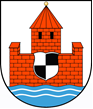 ОКРУЖНОЙ СОВЕТ ДЕПУТАТОВСОВЕТСКОГО ГОРОДСКОГО ОРУГАУДОСТОВЕРЕНИЕ  № _____Предъявитель настоящего удостоверения      Глава Советского   городского округа  ___________   ___________           м.п.         (подпись)           (расшифровка)